Przedmiotowy system oceniania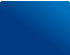 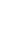 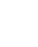 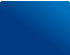 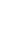 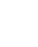 KLASA 7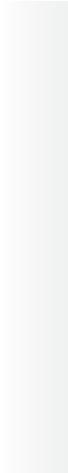 Nr lekcjiTemat lekcji     Kształcenie z wykorzystaniem komputeraOcena                 Katalog wymagań programowych na poszczególne oceny1. Lekcje z komputerem – wprowadzenie1. Lekcje z komputerem – wprowadzenie1. Lekcje z komputerem – wprowadzenie1. Lekcje z komputerem – wprowadzenie1. Lekcje z komputerem – wprowadzenie1.1.Zasady  pracy z komputeremPoznawanie zasad korzystania z pracowni, zasad bezpiecznej pracyz komputerem, klasyfikacji programów komputerowych2Potrafi wymienić podstawowe zasady BHP obowiązujące w pracowni komputerowej. Samodzielnie uruchamia komputer i loguje się do systemu.Potrafi pisać prosty tekst w edytorze Microsoft Word lub OpenOffice Writer.1.1.Zasady  pracy z komputeremPoznawanie zasad korzystania z pracowni, zasad bezpiecznej pracyz komputerem, klasyfikacji programów komputerowych3Samodzielnie zapisuje wyniki pracy w swoim folderze. Zachowuje właściwą postawę podczas pracy przy komputerze.Rozumie zagrożenia wynikające z niewłaściwego wykorzystania komputera.1.1.Zasady  pracy z komputeremPoznawanie zasad korzystania z pracowni, zasad bezpiecznej pracyz komputerem, klasyfikacji programów komputerowych4Rozumie znaczenie systemu operacyjnego.Potrafi sklasyfikować programy komputerowe pod względem przeznaczenia (użytkowe, narzędziowe, edukacyjne itp.).1.1.Zasady  pracy z komputeremPoznawanie zasad korzystania z pracowni, zasad bezpiecznej pracyz komputerem, klasyfikacji programów komputerowych5Aktywnie uczestniczy w dyskusji dotyczącej BHP.Potrafi sklasyfikować programy komputerowe pod względem dostępności (rodzaj licencji).1.1.Zasady  pracy z komputeremPoznawanie zasad korzystania z pracowni, zasad bezpiecznej pracyz komputerem, klasyfikacji programów komputerowych6Biegle wymienia rodzaje licencji programów komputerowych. Biegle porusza się w systemie plików i folderów.1.2.Cechy komputerówPoznawanie podstawowych elementów komputera i ich parametrów oraz jednostek, w których określa się te parametry2Potrafi wymienić podstawowe elementy komputera.1.2.Cechy komputerówPoznawanie podstawowych elementów komputera i ich parametrów oraz jednostek, w których określa się te parametry3Potrafi wymienić i opisać podstawowe elementy komputera.1.2.Cechy komputerówPoznawanie podstawowych elementów komputera i ich parametrów oraz jednostek, w których określa się te parametry4Wymienia i opisuje podstawowe elementy komputera, analizuje ich wielkość w odpowiednich jednostkach.1.2.Cechy komputerówPoznawanie podstawowych elementów komputera i ich parametrów oraz jednostek, w których określa się te parametry5Wymienia i opisuje podstawowe elementy komputera, analizuje ich wielkość.Potrafi znaleźć w komputerze informacje o parametrach poszczególnych elementów.1.2.Cechy komputerówPoznawanie podstawowych elementów komputera i ich parametrów oraz jednostek, w których określa się te parametry6Analizuje stan komputera i jego elementów, podaje ich parametry, posługując się właściwymi jednostkami. W trakcie lekcji pomaga innym.Nr lekcjiTemat lekcji     Kształcenie z wykorzystaniem komputeraOcena                 Katalog wymagań programowych na poszczególne oceny5.6.Multimedialna prezentacjaTworzenie prezentacjiw programie PowerPoint, umieszczanie w prezentacji obrazków, dźwięków, filmów. Doskonalenie prezentacji. Przygotowanie do pokazu prezentacji2Potrafi doskonalić prezentację oraz przygotowuje się do jej zaprezentowania.5.6.Multimedialna prezentacjaTworzenie prezentacjiw programie PowerPoint, umieszczanie w prezentacji obrazków, dźwięków, filmów. Doskonalenie prezentacji. Przygotowanie do pokazu prezentacji3Potrafi doskonalić i oceniać prezentację oraz przygotować się do jej zaprezentowania.5.6.Multimedialna prezentacjaTworzenie prezentacjiw programie PowerPoint, umieszczanie w prezentacji obrazków, dźwięków, filmów. Doskonalenie prezentacji. Przygotowanie do pokazu prezentacji4Potrafi doskonalić i oceniać prezentację oraz przygotować się do jej zaprezentowania. Bierze udział w przedstawianiu prezentacji.5.6.Multimedialna prezentacjaTworzenie prezentacjiw programie PowerPoint, umieszczanie w prezentacji obrazków, dźwięków, filmów. Doskonalenie prezentacji. Przygotowanie do pokazu prezentacji5Potrafi doskonalić i oceniać prezentację oraz przygotować się do jej zaprezentowania. Właściwie przedstawia prezentację.5.6.Multimedialna prezentacjaTworzenie prezentacjiw programie PowerPoint, umieszczanie w prezentacji obrazków, dźwięków, filmów. Doskonalenie prezentacji. Przygotowanie do pokazu prezentacji6Potrafi doskonalić i oceniać prezentację oraz przygotować się do jej zaprezentowania. Właściwie przedstawia prezentację.Dzieli się swoimi doświadczeniami z innym i pomaga im.